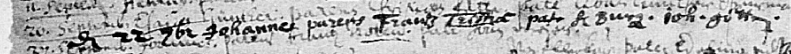 Kirchenbuch Mengeringhausen 1640; ARCHION-Bild 1362 in Kirchenbuch 1633 – 1741Abschrift:
„d. 22 7br. (September, KJK) Johannes, parens (Erzeuger, KJK) Frantz Tristram; Pate Herr Burg, Joh. Gittin“.